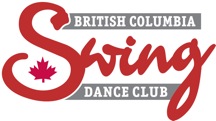 BC Swing Dance Club#156-4111 East Hastings St.Burnaby, BC     V5C 6T7www.bcswingdance.caContact:  778-242-0378BCSDC Board of Directors MeetingDate:  March 18, 2017Location:  3274 Findlay St Vancouver, BC.  V5N 4E7   Present:  Michael Shibasaki, Betty Gene McCallum, Wyatt Ritchie, Rick Gillespie, Linda Barker, Kathy Pomeroy, Evelyn Wu, Wanda Roberts (via phone)Absent:  Vickie LangfordMeeting called to order 1:06 pmChairperson:  Michael Shibasaki	Adoption of AgendaMove to adopt agenda Wyatt second by BGAdoption of Previous MinutesMove to adopt minutes Wyatt second by RickBusiness ArisingUpdated membership list will go on Google Drive. 	Action:  BG, Michael, WyattAll emails to access club will be posted on our website.   If a member indicates they are going to attend a board meeting Michael will be notified.										Action:  Wyatt, MichaelDancer TLC – material will send to board.		Action:  MichaelSurvey results – Breakdown will go on our website & Facebook. Action:  Rick, WyattRules & Reg’s (Committee - Kathy, Rick, Michael) – on-going.Financial policy – Kathy will send info to Evelyn.	Action:  KathyConfederation Park – Linda & Kathy are the liaisons.Linda (Confederation) has the dates – we will likely get all our first choiceBBQ in August a possibility – Linda B will follow upInquiry to be made into the cost and availability to have dance venue available at 7:00 pm or earlier.Action:  LindaBBQ – Tentative dates 2nd and 3rd week of August.		Dates will be applied for at a few venues.  BBQ catering will be investigated.								Action:  Michael, Wyatt, LindaExecutive ReportsPresident – 2017 AGM has been filedConstant Contact – bounced emails will be available at the registration desk so we can get updated emails.  Mail Chimp (free service) is a better choice as it will provide what we need. Meeting with various past instructors to gather information and build community.  Tessa will forward the dance syllabus for other dance communities for our info. Vice-PresidentMet with VanCity to acquire signing authority.Websites have been updated - on-going project.Lots of positive feedback at dance re Snowball and the ‘Ask Me to Dance’ buttons.TreasurerFinancial handouts were distributed and will be available on Google Drive.To ensure we continue to have funds Evelyn suggested we print and distribute 200 flyers (previously 100) to attract more members.Discussed various fund raising efforts.  Team lead - Evelyn	Action:  EvelynSecretary Will be revamping various forms to make them easier for the board and membership.Committee/Dance UpdateSee Treasurer’s Financial Report for statistics.NEW BUSINESSApril DanceRick suggested we use a dance circle, as used in workshops, to encourage new dance partners. Michael & Wyatt cannot attend, therefore they will sign cheques before the dance.									Action:  Wyatt, MichaelSet up – Betty Gene, Kathy, RickTear down – Wanda, LindaReg Desk – Vickie to coordinate schedule & invite a volunteer									Action:  BG, VickieAnnouncements – BG.  Michael will give them to BG									Action:  MichaelNew signing authority – BG					Action:  Michael/BGDirector Updates (Wanda not present for February updates)Wanda – Goal is to be instrumental in encouraging dance communities to mingle.
Board ResponsibilitiesWill be listed on Google DriveVolunteer CompensationMoved by Betty Gene that we give the newsletter volunteer free dance and lesson admission.  Second by Linda.  CarriedMoved by Rick that all instructors do not pay for the dance on nights that they are teaching.  Second by Evelyn.  CarriedMoved by Wyatt that people that are volunteering be given free dance admission for 1 hour volunteering and ½ price dance admission for ½ hour of volunteering. Second by Rick.  Information:  Beginners – free dance and lesson.Call for volunteers – website, Facebook & newsletter		Action:  Wyatt, RickTwentieth Anniversary DanceCommittee – Michael, Wyatt, Linda, KathyMichael will contact past board members. Move by Kathy that we hire John Guy for one hour at $100 to take pictures.  Linda second.  CarriedMember BBQ - WyattCommittee – Wyatt, BG & MichaelAugust hopefully the date will be booked within the next 2 weeks.Ride Sharing Notices – Will be available at next dance		Action:  WyattPromotional Stand-up BannerDiscussed a new design, new prototype to be acquired.			Action:  Michael Rx PartnershipMotion by Kathy that we trade dance passes with Rx with conditions to be determined by Michael and Rx.  Second Betty Gene.  CarriedSocial MediaShould we be promoting events that non-members are offering?  We will promote anything within BC on social media and at the dances it will be up to board discretion.Sweet Side SponsorshipMotion by Kathy to sponsor up to $300 for Sweet Side.  Second by Linda.  CarriedPossibly sponsoring a specific event i.e. beginner trackShoes/BootsMotion by Rick that we promote Sway’D boots and have Greg deliver pre-ordered boots. Second Linda.  Carried						Action:  BGNote:  Gladstone Secondary School – old dance shoes can be donated.  Keep in mind for our next shoe swap.Meeting adjourned:  3:31 pm.   Moved by Rick, second Evelyn. 